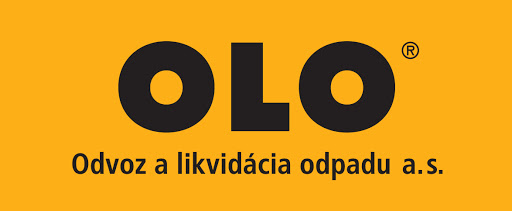 VÝZVA NA PREDLOŽENIE PONUKY na predmet zákazky s názvom „Výzva č. 3 Nákup veľkokapacitných multifunkčných tlačiarní“v rámci zriadeného DNS s názvom„Nákup IKT (DNS)“ (v súlade s § 58 – 61 zákona č. 343/2015 Z. z. o verejnom obstarávanía o zmene a doplnení niektorých zákonov v znení neskorších predpisov)Bratislava jún 2023Obsah Výzvy Zoznam príloh: Príloha č. 1 	–  Súťažné podklady Identifikácia verejného obstarávateľa Základné informácie Názov organizácie: 	Odvoz a likvidácia odpadu a.s. v skratke: OLO a.s.Adresa organizácie: 	Ivanská cesta 22, 821 04 BratislavaIČO: 			00 681 300DIČ: 			2020318256Krajina: 		Slovenská republikaKontaktná osoba: 	Ing. Michaela LúčnaTelefón: 	+421/918 110 144E-mail: 	lucna@olo.sk  Webové sídlo (URL): 	www.olo.sk(ďalej len „verejný obstarávateľ“ alebo „OLO a.s.“).
 Emailová adresa slúži len na kontaktovanie v prípade neočakávaného a preukázateľného výpadku systému Josephine.Elektronické prostriedky  Komunikačné rozhranie: https://josephine.proebiz.comInternetová adresa zákazky: https://josephine.proebiz.com/sk/tender/41819/summary Opis predmetu zákazky Predmetom zákazky je nákup a dodávka zariadení na tlač, skenovanie a kopírovanie dokumentov.Podrobný a úplný opis predmetu zákazky je uvedený v súťažných podladoch. Spoločný slovník obstarávania (CPV): 	30232100-5 Tlačiarne a zapisovače30232110-8 Laserové tlačiarne30237310-5 Doplnkové náplne do tlačiarní Predpokladaná hodnota zákazky: 		14 868,00 EUR bez DPHLehota dodania predmetu zákazky: 		do 10 dní odo dňa doručenia objednávkyMIESTO dodania PREDMETU ZÁKAZKY Odvoz a likvidácia odpadu a.s. v skratke: OLO a.s.Ivanská cesta 22821 04 Bratislavaalebo iné pracoviská verejného obstarávateľa v meste BratislavaPOŽIADAVKY NA OBSAH PONUKYTitulný list s identifikačnými údajmi uchádzačaúdaje v rozsahu minimálne s uvedením mena a priezviska kontaktnej osoby, telefónny kontakt a e-mailová adresa, obchodné meno uchádzača a označenie súťaže.návrh na plnenie kritérií vložený do systému JOSEPHINE (príloha č. 2 súťažných podkladov),vlastný návrh riešenia (príloha č. 4 súťažných podkladov), čestné vyhlásenie (príloha č. 3 súťažných podkladov), ktorým uchádzač bude deklarovať, že vykoná plnenie zákazky, kde nebude figurovať ruská účasť v súlade s nariadením Rady (EÚ) č. 833/2014 z 31. júla 2014 o reštriktívnych opatreniach s ohľadom na konanie Ruska, ktorým destabilizuje situáciu na Ukrajine v znení nariadenia Rady (EÚ) č. 2022/578 
z 8. apríla 2022. riadne doplnený návrh zmluvy podpísaný štatutárnym orgánom uchádzača s odtlačkom pečiatky (príloha č. 5 týchto súťažných podkladov):návrh zmluvy je záväzný a uchádzač nie je oprávnený svojvoľne meniť ustanovenia zmluvy alebo jej príloh;uchádzač vyplní v zmluve požadované informácie, ktoré je oprávnený uvádzať zhotoviteľ (na príslušných prázdnych alebo vyznačených miestach);zmluva môže byť podpísaná kvalifikovaným elektronickým podpisom osôb konajúcich v mene uchádzača alebo môže byť podpísaná listinne a v ponuke bude predložená naskenovaná (napr. formát .pdf) listinne podpísaná zmluva.V prípade, ak sa na príprave ponuky podieľali aj iné osoby ako sú zamestnanci uchádzača (napr. externí poradcovia zodpovedajúci za súlad ponuky s všetkými požiadavkami alebo rôzni experti nevyhnutní pre nacenenie predmetu zákazky), uchádzač je povinný v ponuke identifikovať tieto osoby (zákonná povinnosť podľa § 49 ods. 5 zákona o verejnom obstarávaní). UPLYNUTIE LEHOTY NA PREDKLADANIE CENOVÝCH PONÚKUchádzač môže predložiť len jednu ponuku. Uchádzač predkladá ponuku v elektronickej podobe v lehote na predkladanie ponúk podľa požiadaviek uvedených v súťažných podkladoch. Ponuka je vyhotovená elektronicky a vložená do systému JOSEPHINE umiestnenom na webovej adrese https://josephine.proebiz.com/.Elektronická ponuka sa vloží vyplnením ponukového formulára a vložením požadovaných dokladov a dokumentov v systéme JOSEPHINE umiestnenom na webovej adrese https://josephine.proebiz.com/UPOZORNENIE: Prosíme uchádzačov, aby pri vkladaní svojej ponuky boli obozretní a skontrolovali si, či ponuku vkladajú skutočne k výzve prostredníctvom systému Josephine. Lehota na predkladanie ponúk: 13.06.2023 do 09.00 h. V prípade predlžovania lehoty na predkladanie ponúk bude termín uvedený len v systéme Josephine.SPÔSOB STANOVENIA CENYUchádzačom navrhovaná cena musí byť stanovená podľa zákona NR SR č. 18/1996 Z. z. o cenách v znení neskorších predpisov v spojení s vyhláškou MF SR č. 87/1996 Z. z., ktorou sa vykonáva zákon NR SR č. 18/1996 Z. z. o cenách v znení neskorších predpisov a vyjadrená v eurách.V cene musia byť započítané všetky náklady uchádzača v zmysle zákona NR SR č.18/1996 Z. z. o cenách v znení neskorších predpisov. Ak uchádzač nie je platiteľom DPH, uvedie navrhovanú celkovú cenu v príslušnom riadku.Skutočnosť, že nie je platiteľom DPH uchádzač výslovne uvedie v predloženej ponuke.Ak sa uchádzač v priebehu zmluvného vzťahu stane platiteľom DPH, zmluvná cena sa nezvýši.V prípade, ak v priebehu procesu verejného obstarávania dôjde k legislatívnym zmenám v oblasti DPH, dotknuté časti budú príslušne upravené v súlade s aktuálne platným právnym poriadkom Slovenskej republiky.KRITÉRIA NA HODNOTENIE PONÚKJediným kritériom na hodnotenie ponúk je najnižšia celková cena v EUR bez DPH za celý predmet zákazky. Vyhodnotenie ponúk z hľadiska splnenia požiadaviek na predmet zákazky (súhlas so zmluvnými podmienkami a posúdenie ceny a predložených údajov o predmete zákazky) sa uskutoční po vyhodnotení ponúk na základe kritéria na vyhodnotenie ponúk, a to v prípade uchádzača, ktorý sa umiestnil na prvom mieste v poradí. Verejný obstarávateľ nepoužije elektronickú aukciu. ZÁBEZPEKA PONÚK	Nepožaduje sa.ĎALŠIE INFORMÁCIEPonuka predložená po uplynutí lehoty na predkladanie ponúk sa v systéme JOSEPHINE nesprístupní.Informatívny odkaz na oznámenie o vyhlásení verejného obstarávania, ktorým verejný obstarávateľ vytvoril dynamický nákupný systém a v ktorom sú uvedené podmienky účasti na zaradenie do DNS: https://www.uvo.gov.sk/vestnik-a-registre/vestnik/oznamenie/detail/585445?cHash=b47a85ed6a4f5fcead4cf20552714072  https://josephine.proebiz.com/sk/tender/33915/summary V Bratislave dňa 05.06.2023